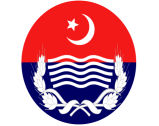  POLICEOFFICE OF SSsP/SsP OfficeFORMAL INSPECTION  FORM Name of Inspection Officer:_______________________________________________________	Date of Inspection:______________________________________________________________Name of District:________________________________________________________________Name of Division:________________________	Name SP:___________________________________________________________Date of Posting:___________________ No. of sub-divisions:______________________________No. of Police Station ____________________ No. of Police Posts:__________________________No. of Check Posts:______________________________________________ Total No. of Guards in the Division:		a) Sanctioned:  	___b) Un-Sanctioned: No. of SP Office Staff:				Total Strength of the Division:________	Last Inspection of SP Office for the period ______________of the year ________carried out by__ 	TOTAL STREGNGH OF DIVISION:MINISTERIAL/CLASS-IV  STAFF: 	BUILDING:		Police/ Government/ Private No. of room/offices: 				No. of wash rooms: 		VEHICLES:STENO OFFICE: 	Name of Steno and BPS:___________________________________________Date of Posting____________________ No. of Steno Office Staff: ____________NUMBER OF  PENDING SHOW CAUSE NOTICESNUMBER OF  PENDING APPLICATIONS AGAINST POLICE OFFICIALSNUMBER OF  DEPARTMENTAL ENQUIRES AGAINST POLICE OFFICIALSREADER BRANCH:Name and Rank of Reader: ________________________________________Date of Posting:	____________	No. of Reader Branch Staff: ___________SECURITY:PERFORMANCE:CRIME SITUATIONTotal Crime (Pl use the above table for heinous offences including Murder/ Robbery Dacoity cum murder/ rape/ gang rape/ Dacoities/ Robberies/ House Robberies/ Highway Dacoities/ Robberies/ Car theft/ Motorcycle theft/ Car snatching and Motorcycle snatching/ vehicle theft/ snatching)Pl identify the Sub –divisions and Police stations having high crime rate and steps taken to control the sameGENERAL INFORMATION: VISIT TO POLICE STATIONS:	GRIEVANCES: 	NEW INITIATIVES TAKEN BY SP:		________________________________________________________________________________________________________________________________________________________13. 	SP STATEMENT REGARDING PROBLEMS BEING FACED  BY THE LOCAL POLICE:________________________________________________________________________________________________________________________________________________________14. 	VIEWS OF THE GENERAL PUBLIC REGARDING THE SP:________________________________________________________________________________________________________________________________________________________15. 	PROBLEMS AND GRIEVANCES EXPRESSED BY THE POLICE PERSONNEL:	________________________________________________________________________________________________________________________________________________________16. 	REMARKS/ RECOMMENDATION OF THE INSPECTION OFFICER: ________________________________________________________________________________________________________________________________________________________Signature.StrengthIPSIASIHCConstableC-IVTotalSanctioned Present Leave AbsentSr#CategoryOSStenoAsst:Data Entry OperatorSCJCC-IVTotal1.Sanctioned2.Posted3DifferenceStatusGoodSatisfactoryPoorRemarksCondition of Building Condition of Boundary wallCondition of wash roomsCondition of OfficesCondition of Residential QuartersSecurity of SP OfficeSr. #CategoryNo’sModelOn RoadOff RoadFuel QuotaAllotted to1Pick-Up D/Door2Pick-up S/Door3Land Cruiser Jeep6Motor-CyclesTotalRecordCompleteIncompleteRemarksTelephone Message Book (Reg: 18 (11.22)Minutes of  Book of Meetings of Gazetted Officers (Reg:37 (20.18)Confidential Note BookACR & CR DossiersSr:Name of officialsRank & No.Date of issuance SCNsAllegationPendingNature of DecisionSr:Name of applicantAgainst: Name & rank of officialsReceiving Date of applicationsAllegationRemarks.Sr:Name of enquiry officerAgainst: Name & rank of officialsDate of receiving AllegationRemarks.RecordsCompleteIncompleteRemarksCorresponding Register Dispatch RegisterHeinous Crime RegisterChange of Investigation Register.Sr. #Name of RegistersCompleteIncompleteRemarks1Schedule IV monitoring2Masajid Imambargahs monitoring3Muharram Routes/Maps/Licenses4Shops & Security Ordinance ImplementationCategoryCarried OutPendingRemarksFormal InspectionInformal InspectionRemoval of deficiencies of previous inspectionsNo. of Inspections conducted as per PR#20.14(2)h (inspection of licenses or licensees premises as required by law and as ordered by DPO and mentioned in register #17 of the Police Station)EnquiriesInvestigationTotal RegisteredChallanedUntracedCancelledUnder InvestTotal Accused involvedAccused ArrestedArrest of Accused Pending20202021CategoryScheduleLast Held During the YearTotal No. Held During the YearOrderly RoomsParadesDarbarsPublic MeetingCategoryNo. of Visits During the MonthIssued HighlightedRecommendationOfficial VisitsSurprise VisitsTypes of GrievancesTotal No. Received During the YearTotal No. Redressed During the YearReporting MechanismFollow-Up ProcedurePublicPoliceDepartmental